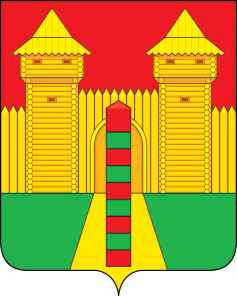 АДМИНИСТРАЦИЯ  МУНИЦИПАЛЬНОГО  ОБРАЗОВАНИЯ «ШУМЯЧСКИЙ  РАЙОН» СМОЛЕНСКОЙ  ОБЛАСТИРАСПОРЯЖЕНИЕот 30.05.2024г. № 179-р (а)        п. Шумячи	В целях обеспечения своевременной подготовки объектов жилищно-              коммунального хозяйства (далее – ЖКХ) к сезонной эксплуатации, обеспечения нормативных требований проживания жителей и режимов функционирования инженерного оборудования в осенне-зимний период 2024-2025 годов: 	1. Для подготовки жилищного фонда и объектов жилищно- коммунального хозяйства городского и сельских поселений не зависимо от форм собственности к работе в осенне-зимний период 2024-2025 годов создать штаб по координации подготовки к отопительному сезону 2024-2025 годов в составе:	2.     Главам муниципальных образований сельских поселений создать штабы по подготовке жилищного фонда различных форм собственности и                 объектов жилищно-коммунального хозяйства к работе в осенне-зимний период 2024-2025 годов.3. Руководителям предприятий, организаций, учреждений, Главам                        муниципальных образований сельских поселений Шумячского района                               Смоленской области, на балансе которых имеются котельные, жилфонд, сети теплоснабжения, водоснабжения и канализации:	3.1. произвести весенний осмотр котельных, жилфонда, сетей теплоснабжения, водоснабжения и канализации с обязательным оформлением результатов осмотров актами;3.2. на основании результатов осмотров разработать планы мероприятий по подготовке объектов ЖКХ к эксплуатации в осенне-зимний период 2024-2025 годов. Представить разработанные планы мероприятий на согласование в Отдел по строительству, капитальному ремонту и жилищно-коммунальному хозяйству Администрации муниципального образования «Шумячский район» Смоленской области не позднее 10.06.2024 года;3.3. предусмотреть денежные средства на проведение работ по подготовке объектов ЖКХ и социально-культурной сферы к работе в осенне-зимний период 2024-2025 годов, на приобретение необходимых материально-технических  ресурсов и создание запаса топлива для котельных установок;3.4. обеспечить создание 45-дневного запаса по основным и 10-дневного запаса по резервным видам топлива к началу отопительного сезона 2024-2025 годов;3.5. обеспечить своевременное представление в Отдел по строительству, капитальному ремонту и жилищно-коммунальному хозяйству Администрации муниципального образования «Шумячский район» Смоленской области                        статистической отчётности о ходе подготовки к отопительному сезону 2024-2025 годов и его прохождении по формам:3.5.1. № 1-ЖКХ (зима) срочная «Сведения о подготовке жилищно-                      коммунального хозяйства к работе в зимних условиях», утвержденной                             постановлением Федеральной службы государственной статистики от 27.02.2006 № 7 - ежемесячно с 01.06.2024 г. по 01.11.2024 г.;3.5.2. № 2-ЖКХ (зима) «Сведения о работе жилищно-коммунального                  хозяйства и объектов энергетики в зимних условиях», утвержденной приказом Федеральной службы государственной статистики от 23.09.2009 № 206 - по                    состоянию на 01.12.2024 г.;3.5.3. № 3-ЖКХ (зима) срочная «Сведения о наличии и расходе топлива организациями жилищно-коммунального хозяйства и объектами энергетики в зимних условиях», утвержденной приказом Федеральной службы                                    государственной статистики от 23.09.2009 № 206 - ежемесячно с 01.11.2024 г. по 01.05.2025 г.	4. Отделу по строительству, капитальному ремонту и жилищно-                коммунальному хозяйству Администрации муниципального образования                 «Шумячский район»  разработать план-график мероприятий по подготовке                 объектов жилищно-коммунального хозяйства Шумячского района к работе в осенне-зимний период 2024-2025 годов и представить на утверждение до 15.06.2024 года.5. Для подготовки к отопительному сезону 2024-2025 годов организациям и учреждениям немедленно приступить к заготовке топлива для котельных,               ремонту теплосетей, котельных, теплоустановок, печей, сетей водоснабжения и канализации, водозаборных колодцев и скважин.	6. Теплоснабжающим организациям (организации, на балансе которых имеются котельные и тепловые сети) подготовить документы, в соответствии с Приказом Минэнерго России от 12.03.2013г. №103 в срок 01.10.2024 г.  7. Потребителям тепловой энергии подготовить документы, в                                  соответствии с Приказом Минэнерго России от 12.03.2013г. №103 в срок 01.09.2024 г.  	8. Контроль за исполнением настоящего постановления возложить на заместителя Главы муниципального образования «Шумячский район» Смоленской области Дмитриеву Н.М.О создании штаба по координации подготовки объектов жилищно-коммунального комплекса Шумячского района к              отопительному сезону 2024-2025              годовДмитриева Наталья Михайловна-заместитель Главы муниципального образования «Шумячский район» Смоленской области, председатель штаба;Малышкин Максим Николаевич -начальник Отдела по строительству, капитальному ремонту и жилищно-коммунальному хозяйству Администрации муниципального образования                 «Шумячский район» Смоленской области,                            заместитель председателя штаба;МитрофановаОльга Владимировна-главный специалист Отдела по строительству,                    капитальному ремонту и жилищно-коммунальному хозяйству Администрации муниципального                       образования «Шумячский район» Смоленской                  области, секретарь штаба;Члены   штаба:ЖурковичАлексей Викторович-главный специалист сектора по делам гражданской обороны и чрезвычайным ситуациям Администрации муниципального образования «Шумячский район» Смоленской области;КирьяновВадим Сергеевич ведущий специалист Отдела городского хозяйства Администрации муниципального образования «Шумячский район» Смоленской области.Глава муниципального образования«Шумячский район» Смоленской областиД.А. Каменев